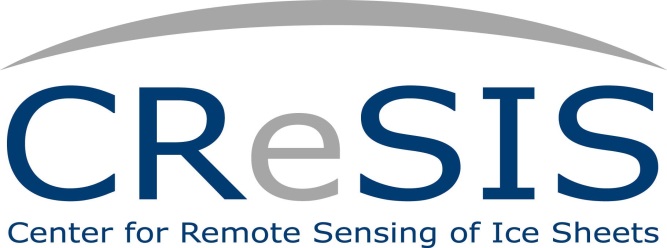 Date: June 17, 2013Agenda9:00 amCReSIS Middle School Summer Program OpeningWelcome						Dr. Darnell Johnson, 							CReSIS Education CoordinatorPurpose                                                                      Dr. Linda Hayden,                                                                                     Principal Investigator  							Director, CReSIS Education ProgramSummer Schedule & Program			Dr. Darnell Johnson, 							CReSIS Education CoordinatorIntroductions						Summer Researchers & Staff12:00 noonLunch/Seminar					Jerome Williams, PhD Candidate, 							Indiana University1:00 pm – 3:00 pmDigital Camera Training 					Jeff Wood, ONR WebmasterSTAFFPrincipal Investigator:  				Dr. Linda Hayden, Principal InvestigatorProgram Coordinator:  				Dr. Darnell Johnson, Education Coordinator Middle School Coordinator:  				Mrs. Wanda Hathaway, PCPS Digital Camera & Power Point Trainer:		Mr. Jeff Wood, CERSER Webmaster GIS/GPS Trainer:					Mr. Je’aime Powell, CERSER Lab ManagerClimate Change Trainer:  				Mrs. Cheri Hamilton, Outreach CoordinatorHydrology Trainer: 					Mrs. Wanda HathawayRobotics Facilitators: 					URE Math TeamStudent Assistants					URE Math TeamAdministrative Assistants:       			Mr. Joal Hathaway, Mrs. Marisol Denny, & Mr. Kevin Jones